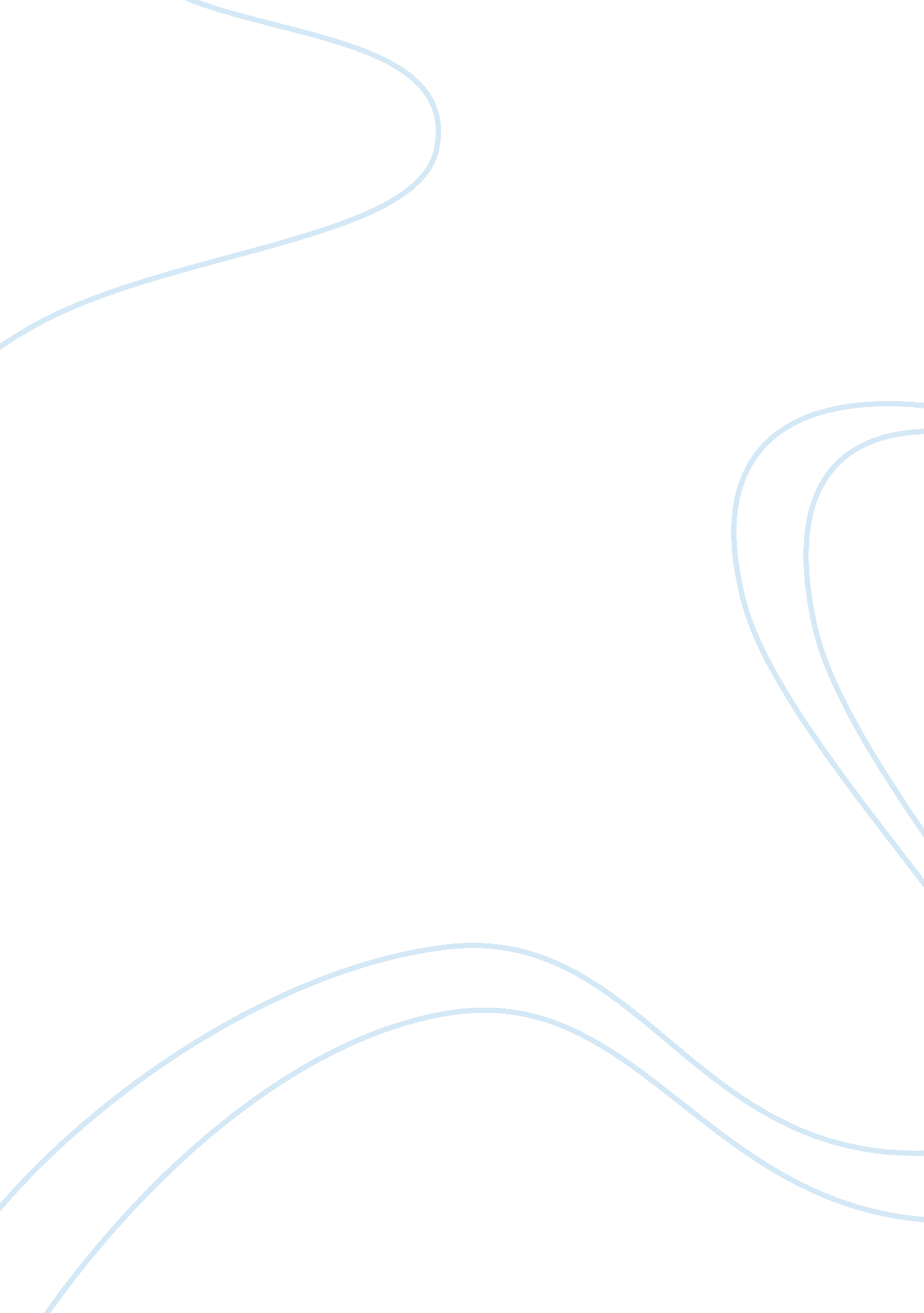 Appeal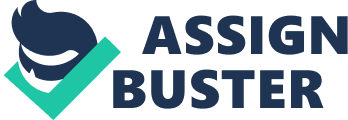 To Whom It May Concern: I am writing to appeal my Academic Probation from pace I was not surprised, but very upset and heartbroken to receive a letter earlier this week informing me of my probation. Therefore, I request you to reinstate me for next semester after considering my appeal. 
I have recently suffered from a tragic family incident, which has left me and my family in a grief stricken and depressive state. My step mother passed away in a car accident in October and since then I have been struggling to keep my family and academic life intact. I have been attached to her (like a blood relation). Therefore, I and my younger sister have suffered severe anxiety and melancholy afterward. My younger sibling has become suicidal after this tragic incident as she could not accept the realistic fact of death. Previously my younger sibling lived in Canada for her studies, but after her several attempts of suicide; I could not leave her on her own, took her under my wings. 
Right now, I am struggling with my own anxiety, focusing on my sister’s rehabilitation and trying to be empathetic towards my father. I am physically and sentimentally exhausted and could not focus on my studies, which resulted in low grades. After my mother’s demise, my father urges me to return to Korea as he also feels lonely and gloomy. I have become sleep deprived and struggle with emotional and physical demands of my family everyday and in the mean time barely getting any sleep like a normal person. I have visited counseling center for the same sake and received medical assistance from the hospital as well. I do not want to leave my studies in between as I have always been eager to complete my graduation from the University. However, I am trying to recover from the tragic incident and struggling to manage my family life and studies for which I will need your support and empathy as well. 
I love Ivy University, and it would mean so much to me to graduate with a degree from this school, which would make me the first person in my family to complete a college degree. If I am reinstated, I will focus much better on my schoolwork, take fewer hours, and manage my time more wisely. Fortunately, my father is recovering and has returned to work, so I should not need to travel home nearly as often. Also, I have met with my advisor, and I will follow her advice about communicating better with my professors from now on. 
Please understand that my low GPA that led to my dismissal does not indicate that I am a bad student. Really, Im a good student who had one very, very bad semester. I hope you will give me a chance. 
Thank you for considering this probation. 
Yours Faithfully, 
Student’s name 
Date 
University and section 